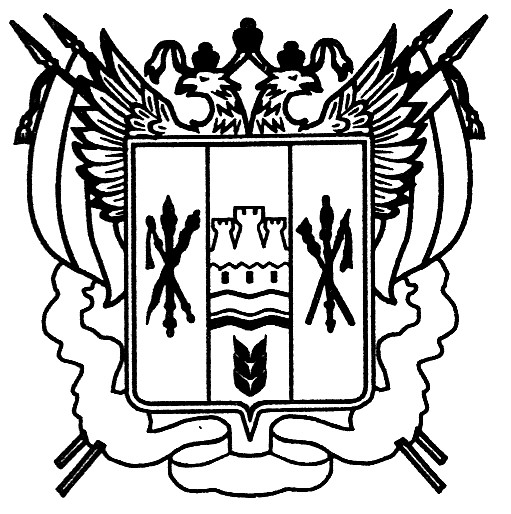            Российская ФедерацияРостовская область        Заветинский районМуниципальное образование «Федосеевское сельское поселение»Администрация Федосеевского сельского поселения Постановление№   .09.2022								 	           с. ФедосеевкаО признании утратившим силу постановления Администрации Федосеевского сельского поселения  от 06.03.2020 № 34В целях приведения муниципальных правовых актов в соответствие с действующим законодательством                                                            ПОСТАНОВЛЯЮ:1. Признать утратившим силу постановления Администрации Федосеевского сельского поселения  от 06.03.2020 № 34 «Об утверждении положения о порядке приемки поставленного товара, результатов выполненной работы или оказанной услуги и проведения экспертизы»2. Настоящее постановление вступает в силу со дня официального обнародования.3. Контроль за выполнением  постановления оставляю за собой. Глава Администрации          Федосеевского сельского поселения                              А.Р. Ткаченко Постановление вноситсектор экономики и финансов 